Муниципальное бюджетное учреждение дополнительного образования «Детско-юношеская спортивная школа №1» городского округа «город Якутск»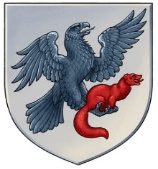 «Дьокуускай куорат» куораттааҕы уокуругун«1 нүɵмэрдээх оҕо спортивнай оскуолата»эбии үɵрэхтээhиҥҥэмуниципальнай бюджет тэрилтэтэ «Дьокуускай куорат» куораттааҕы уокуругун«1 нүɵмэрдээх оҕо спортивнай оскуолата»эбии үɵрэхтээhиҥҥэмуниципальнай бюджет тэрилтэтэ 677000, г. Якутск, ул. Дзержинского 5, тел/факс. (4112)34-14-62, тел. (4112)42-01-05, e-mail: dush1ykt@mail.ruОКПО 55672324                       ОГРН 1021401067687                       ИНН 1435124451                       КПП  143501001     677000, г. Якутск, ул. Дзержинского 5, тел/факс. (4112)34-14-62, тел. (4112)42-01-05, e-mail: dush1ykt@mail.ruОКПО 55672324                       ОГРН 1021401067687                       ИНН 1435124451                       КПП  143501001     677000, г. Якутск, ул. Дзержинского 5, тел/факс. (4112)34-14-62, тел. (4112)42-01-05, e-mail: dush1ykt@mail.ruОКПО 55672324                       ОГРН 1021401067687                       ИНН 1435124451                       КПП  143501001     677000, г. Якутск, ул. Дзержинского 5, тел/факс. (4112)34-14-62, тел. (4112)42-01-05, e-mail: dush1ykt@mail.ruОКПО 55672324                       ОГРН 1021401067687                       ИНН 1435124451                       КПП  143501001         ПРИКАЗ          «____» __________ 2018 г.		   			                    №01-09/_____«О должностных лицах, имеющих право на получение наличных денежных средств в подотчет на хозяйственные цели и представительские расходы, а также имеющих право совершать сделки за счет собственных средств с последующим возмещением»В дополнение к приказу  № _______ от _________ года «Об учетной политике»,ПРИКАЗЫВАЮ:Утвердить перечень должностных лиц (Приложение 1), имеющих право на получение наличных денежных средств в подотчет на хозяйственные цели и представительские расходы, а также имеющих право совершать сделки за счет собственных средств с последующим возмещением.   2. Контроль исполнения данного приказа оставляю за собой.                Директор                                                         В.Г.Черов.                                      УТВЕРЖДАЮ:Директор МБУ ДО ДЮСШ №1_____________В.Г.Черов. ___________________2018 г.Перечень должностных лиц согласно приказу №________от _____20__ года.1.Черов В.Г., директор;2.Бурцева Л.А., главный бухгалтер;3.Николаев П.П., зам.директора по АХЧ;4.Саввина А.М., бухгалтер;5.Пестрякова Н.С., специалист по закупкам6.Романова Л.А, специалист по кадровой службе7.Слепцов Д.И., водитель8.Сыромятников Д.Д.-специалист по охране труда.    ПРИКАЗ          «____» __________ 2018 г.		   			                    №01-09/_____«О должностных лицах, имеющих право на получение наличных денежных средств в подотчет на хозяйственные цели и представительские расходы, а также имеющих право совершать сделки за счет собственных средств с последующим возмещением»В дополнение к приказу  № _______ от _________ года «Об учетной политике»,ПРИКАЗЫВАЮ:Утвердить перечень должностных лиц (Приложение 1), имеющих право на получение наличных денежных средств в подотчет на хозяйственные цели и представительские расходы, а также имеющих право совершать сделки за счет собственных средств с последующим возмещением.   2. Контроль исполнения данного приказа оставляю за собой.                Директор                                                         В.Г.Черов.                                      УТВЕРЖДАЮ:Директор МБУ ДО ДЮСШ №1_____________В.Г.Черов. ___________________2018 г.Перечень должностных лиц согласно приказу №________от _____20__ года.1.Черов В.Г., директор;2.Бурцева Л.А., главный бухгалтер;3.Николаев П.П., зам.директора по АХЧ;4.Саввина А.М., бухгалтер;5.Пестрякова Н.С., специалист по закупкам6.Романова Л.А, специалист по кадровой службе7.Слепцов Д.И., водитель8.Сыромятников Д.Д.-специалист по охране труда.    ПРИКАЗ          «____» __________ 2018 г.		   			                    №01-09/_____«О должностных лицах, имеющих право на получение наличных денежных средств в подотчет на хозяйственные цели и представительские расходы, а также имеющих право совершать сделки за счет собственных средств с последующим возмещением»В дополнение к приказу  № _______ от _________ года «Об учетной политике»,ПРИКАЗЫВАЮ:Утвердить перечень должностных лиц (Приложение 1), имеющих право на получение наличных денежных средств в подотчет на хозяйственные цели и представительские расходы, а также имеющих право совершать сделки за счет собственных средств с последующим возмещением.   2. Контроль исполнения данного приказа оставляю за собой.                Директор                                                         В.Г.Черов.                                      УТВЕРЖДАЮ:Директор МБУ ДО ДЮСШ №1_____________В.Г.Черов. ___________________2018 г.Перечень должностных лиц согласно приказу №________от _____20__ года.1.Черов В.Г., директор;2.Бурцева Л.А., главный бухгалтер;3.Николаев П.П., зам.директора по АХЧ;4.Саввина А.М., бухгалтер;5.Пестрякова Н.С., специалист по закупкам6.Романова Л.А, специалист по кадровой службе7.Слепцов Д.И., водитель8.Сыромятников Д.Д.-специалист по охране труда.    ПРИКАЗ          «____» __________ 2018 г.		   			                    №01-09/_____«О должностных лицах, имеющих право на получение наличных денежных средств в подотчет на хозяйственные цели и представительские расходы, а также имеющих право совершать сделки за счет собственных средств с последующим возмещением»В дополнение к приказу  № _______ от _________ года «Об учетной политике»,ПРИКАЗЫВАЮ:Утвердить перечень должностных лиц (Приложение 1), имеющих право на получение наличных денежных средств в подотчет на хозяйственные цели и представительские расходы, а также имеющих право совершать сделки за счет собственных средств с последующим возмещением.   2. Контроль исполнения данного приказа оставляю за собой.                Директор                                                         В.Г.Черов.                                      УТВЕРЖДАЮ:Директор МБУ ДО ДЮСШ №1_____________В.Г.Черов. ___________________2018 г.Перечень должностных лиц согласно приказу №________от _____20__ года.1.Черов В.Г., директор;2.Бурцева Л.А., главный бухгалтер;3.Николаев П.П., зам.директора по АХЧ;4.Саввина А.М., бухгалтер;5.Пестрякова Н.С., специалист по закупкам6.Романова Л.А, специалист по кадровой службе7.Слепцов Д.И., водитель8.Сыромятников Д.Д.-специалист по охране труда.